Сумська міська радаВиконавчий комітетРІШЕННЯЗ метою подальшої реалізації об’єкту «Капітальний ремонт об’єкту благоустрою – скверу по вул. Інтернаціоналістів, 21 в м. Суми», відповідно до рішення Сумської міської ради від 26.01.2022 №2704-МР, керуючись частиною першою статті 51 Законом України «Про місцеве самоврядування в Україні», Виконавчий комітет Сумської міської ради ВИРІШИВ:1.	Департаменту інфраструктури міста Сумської міської ради             (Журба О.І.) передати, а Управлінню капітального будівництва та дорожнього господарства Сумської міської ради (Шилов В.В.) прийняти для подальшої роботи проєктно-кошторисну документацію по об’єкту «Капітальний ремонт об’єкту благоустрою – скверу по вул. Інтернаціоналістів, 21 в м. Суми».2.	Визначити Управління капітального будівництва та дорожнього господарства Сумської міської ради (Шилов В.В.) замовником робіт по об’єкту «Капітальний ремонт об’єкту благоустрою – скверу по вул. Інтернаціоналістів, 21 в м. Суми». 3. Приймання-передачу проєктно-кошторисної документації, зазначеної у     п. 1 даного рішення оформити у відповідності до чинного законодавства України.4. Контроль за виконанням даного рішення покласти на заступника міського голови згідно з розподілом обов’язків.Міський голова 								          	О.М. ЛисенкоЖурба 700-590Розіслати: Журба О.І., Шилов В. В.ЛИСТ ПОГОДЖЕННЯдо проєкту рішення Виконавчого комітету Сумської міської ради «Про передачу проєктно-кошторисної документації по об’єкту «Капітальний ремонт об’єкту благоустрою – скверу по вул. Інтернаціоналістів, 21 в                          м. Суми»Проєкт рішення підготовлений з урахуванням вимог Закону України «Про доступ до публічної інформації» та Закону України «Про захист персональних даних»_______________Журба О.І.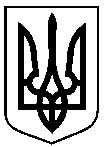 Проєкт оприлюднено«__»_________ 2022від                          №Про передачу проєктно-кошторисної документації по об’єкту «Капітальний ремонт об’єкту благоустрою – скверу по                      вул. Інтернаціоналістів, 21 в                 м. Суми»Директор Департаменту інфраструктури міста Сумської міської радиО.І. ЖурбаГоловний спеціаліст відділу юридичного та кадрового забезпечення Департаменту інфраструктури міста Сумської міської радиН.В. АндрущенкоЗаступник міського голови з питань діяльності виконавчих органів радиНачальник відділу протокольної роботи та контролю Сумської міської радиМ.Г. ВойтенкоЛ.В. МошаНачальник правового управління Сумської міської радиО.В. ЧайченкоКеруюча справами виконавчого комітетуЮ.А. Павлик